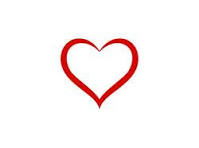 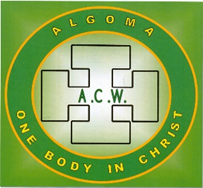 AGENDA FOR 56TH ANNUAL ACW CONFERENCE  2024(Provisional)Love the Lord Your God with all your Heart and Soul and mind.  And Love Your Neighbour as Yourself.  Mark12 31-37Tuesday, May 28th  20243:00 – 6:00 pm  	 Registration – Home2 Hotel -  159 Howland Drive Huntsville7:00 pm 		OPENING SERVICE: ALL SAINTS’ - Celebrated by Archbishop Anne.Reading of Remembrances and Presentation of Thanksgiving offering.Reception following service at the Hotel – Sponsored by St. Thomas BracebridgeWednesday, May 29th 2024  All remaining events at the Hotel8:15–9:00 am	 	Registration –– Hotel Lobby9:00–9:15 am 		Gathering – Sing-a-long 9:15 am 		Call to Order ` President Emily Noble presiding      Acceptance of Provisional Agenda						Welcome by Deanery of Muskoka   Linda Smith Coordinator	Introduction of ACW Board and GuestsRegistrar report - declared voting delegates & Roll CallCall For Nominations – Janet Pike Past President 1st call		9:50 a.m.		Business session			Motions re Constitutional Notwithstanding clauses (C-E)+		Minutes of 2023 Annual   Correspondence								Financial report for 2023     Jacquie Howell, Treasurer Call For Nominations – Janet Pike Past President    2nd & 3rd calls10:15 am 		Coffee/ Tea Break	Coffee Break Sponsored by	St. James Church Gravenhurst10:40 am		Sing a-Long:  11:05 am		Nomination Report    Janet Pike    			11:10 am		Work Shop – Visioning for the Future Women of the Parish, Deanery, Diocese			Led by Rev. Catherine Murkin - Rev Heather Manuel - Rev Edna Murdy12:05 pm		MID DAY PRAYERS - GRACE:  Rev Margaret Morrison, Lake of Bays Parish12:15 p.m.		 Break for Buffet Lunch1:05 pm 		Presentation by:	Anne Wilson Anglican Foundation1:15 p.m.		Keynote Speaker:  Verna & Victor Brunelle - Introduced by Sharon Boyuik- Representing the Ontario Metis Association with Presentation and Indigenous Craft2:40 pm 		Fellowship Gathering in Lobby or Nap – Shop – Swim   VISIT TABLES5:30 pm 		Gathering of Bishop and 2024 2025 Diocesan Board for pictures 6:00 pm		 Dinner - Grace by Archbishop AnneToast to King and Canada   Jim Boyuik			Entertainment   Muskoka Talent8:00 pm		Closing Prayer - Archbishop AnneThursday, May 30th 20248:45 am 		Gathering – Sing-a-long 9:00 am		Call to Order	Emily Noble			Report of Workshop held Wednesday Morning9:15 am		Introduction of Anglican Mission Services Committee9:25 am 		Report of Thank offering collection: 2023 - 2024  Jacquie Howell          Voting on Distribution of Opening service Collection  			Financial: 	Presentation of Budget for 2024											Motion re Trust Fund:  Tithe on Draw -					  9:45 am		Invitation to the 2025 Annual in Sault Saint Marie - Hosts: Deanery of Algoma10.00 am		Keynote Speaker: TBC11:00 am		Coffee/Tea Break - Sponsored by Trinity/All Saints’, Bala11:15 am 		Closing Eucharist – The Reverend Catherine Murkin, ACW ChaplainInstallation of Diocesan Board   Archbishop Anne Germond12:15 pm 		Closing:  Emily Noble12:30 pm		 Lunch: (Bags are available if you wish to leave immediately)Thank you for attending the 56th Annual Meeting and Conference of Anglican Church Women.